Муниципальное общеобразовательное учреждение«Средняя общеобразовательная школа №32 имени 177 истребительного авиационного московского полка»Г. о. Подольск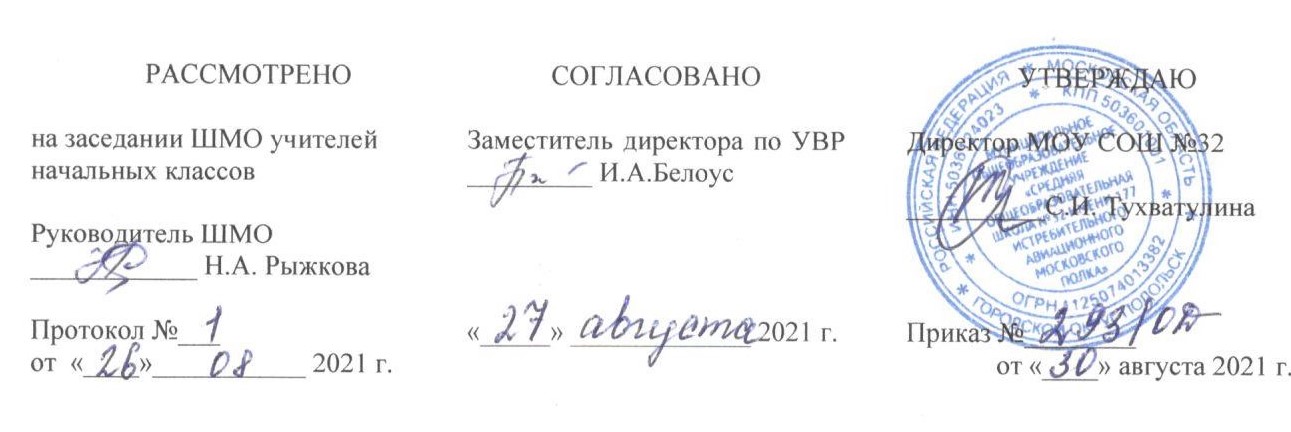 РАБОЧАЯ ПРОГРАММАПО ЛИТЕРАТУРНОМУ ЧТЕНИЮ(УМК «Перспектива»)2 А классУчебных недель:34Количество часов в неделю: 3,5Количество часов в год: 119                                                                                     Составитель:                                                                                                                                                                          учитель начальных классов                                                                                                          Белоус Ирина Алексеевна2021 – 2022 УЧЕБНЫЙ ГОДСодержаниеРабочая	программа	по	учебному	предмету   «Литературное	чтение»   для	2 класса разработана в соответствии с ООП НОО МОУ СОШ №32, авторской программы«Литературное чтение. 1-4 классы» авторов Л. Ф. Климановой, Л.А. Виноградской, М. В. Бойкиной «Литературное чтение. 2 класс». – М.: Просвещение, 2017. Реализация программы предполагает использование УМК «Перспектива».В соответствии с Образовательной программой школы, на изучение предмета«Литературное чтение» во 2 классе отведено 136 часов из расчета 4 часа в неделю.Цель:Развитие навыков сознательного, правильного, беглого и выразительного чтения, атакже	коммуникативно-речевых	умений	при	работе	с	текстами	литературных произведений.Задачи:формирование навыков чтения про себя; приобретение умения работать с разными видами информации;приобщение младших школьников к чтению художественной литературы и восприятию ее как искусства слова; развитие эмоциональной отзывчивости на слушание и чтение произведений;обогащение личного опыта обучающихся духовными ценностями, которые определяют нравственно-эстетическое отношение человека к людями окружающему миру;введение обучающихся в мир детской литературы; формирование у начинающего читателя интереса к книге и истории ее создания, потребности в систематическом чтении литературных произведений, навыков работы с книгой и текстом, читательской самостоятельности и познавательной активности при выборе книг; овладение первоначальными навыками работы с учебными и научно- познавательными текстами.Планируемые результаты освоения учебного предмета «Литературное чтение» ЛИЧНОСТНЫЕ РЕЗУЛЬТАТЫК окончанию 2 класса будут сформированы:внутренняя позиция школьника на уровне положительного отношения к уроку литературного чтения и к процессу чтения, ориентация на содержательные моменты школьной действительности;мотивация обращения к художественной книге как источнику эстетического наслаждения;первоначальные представления о нравственных понятиях (добро,доброжелательность, терпение, уважение, дружба, друг, товарищ, приятель);умение отвечать на вопросы: «Кого можно назвать другом?», «Что такое настоящая дружба?», «Как найти друзей?», «Что значит поступать по совести?»;умение хранить традиции своей семьи, своей Родины;умение видеть красоту родного края благодаря произведениям литературы и живописи известных писателей и художников; гордиться своей страной;умение понимать ценность книги;умение оценивать поступки героев произведения и свои собственные (под руководством учителя) с точки зрения моральных ценностей; оценивать конкретные поступки как хорошие или плохие;способность выражать свои эмоции посредством выразительного чтения;Обучающиеся получат возможность научиться:определять конкретный смысл нравственных понятий: поступок, честность, верность слову;понимать, что значит поступать по совести, жить по совести, с чистой совестью;понимать мотивы поступков героев произведения; соотносить поступки героев с реальными жизненными ситуациями; делать свой нравственный выбор.МЕТАПРЕДМЕТНЫЕ РЕЗУЛЬТАТЫРегулятивные УУДОбучающиеся научатся:ориентироваться в учебнике; находить нужную главу в содержании;знать и применять систему условных обозначений при выполнении заданий;предполагать на основе чтения названия раздела, какие произведения будут в нём представлены;понимать, принимать и сохранять учебную задачу;проговаривать вслух возможный план решения задачи;определять систему вопросов, на которые предстоит ответить;принимать позицию читателя и слушателя в соответствии с самостоятельно поставленной на основе вопросов учебной задачей;проверять себя и самостоятельно оценивать свои достижения.Обучающиеся получат возможность научиться:самостоятельно формулировать тему и цели урока;составлять план действий (совместно с учителем);уметь работать в соответствии с заявленным планом;уметь корректировать свою деятельность в соответствии с допущенными ошибками;вырабатывать критерии оценки в диалоге с учителем и определять степень успешности выполнения задания.Познавательные УУДОбучающиеся научатся:самостоятельно работать с учебником как источником информации; находить заданное произведение разными способами;выделять в тексте основные части; определять микротемы, создавать устные словесные иллюстрации на основе выделенной микротемы;группировать тексты по заданному основанию (по теме, главной мысли, героям);сравнивать разные тексты (по теме, главной мысли, героям);осуществлять поиск необходимой информации для выполнения заданий, используя алфавитный каталог, справочную литературу для детей.Обучающиеся получат возможность научиться:находить необходимые слова в тексте; на основе опорных слов составлять своё высказывание;самостоятельно составлять план к прочитанному или прослушанному произведению;на основе плана самостоятельно представлять героев, событие.Коммуникативные УУДОбучающиеся научатся:задавать вопросы по прочитанному произведению и отвечать на них;участвовать в коллективной творческой деятельности (в группе и паре); проявлять интерес к общению;допускать возможность существования у людей различных точек зрения, возможно не совпадающих с собственным мнением.Обучающиеся получат возможность научиться:составлять высказывание под руководством учителя в устной и письменной форме;владеть монологической и диалогической формами речи;высказывать и обосновывать свою точку зрения;слушать и слышать других, понимать иную точку зрения, быть готовым корректировать свою точку зрения;договариваться и приходить к общему решению в совместной деятельности.ПРЕДМЕТНЫЕ РЕЗУЛЬТАТЫВиды речевой и читательской деятельности Обучающиеся научатся:читать текст про себя с постепенным увеличением скорости чтения в соответствии с индивидуальным темпом;самостоятельно определять тему прочитанного произведения;под руководством учителя определять главную мысль произведения;задавать самостоятельно и под руководством учителя вопросы по прочитанному или прослушанному произведению;пересказывать текст на основе картинного плана, простого плана, составленного под руководством учителя;характеризовать героя произведения под руководством учителя (кто он, какой он);делить текст на части под руководством учителя;определять микротемы, озаглавливать части, готовить текст к пересказу;находить самостоятельно книгу в библиотеке по заданным параметрам;сравнивать произведения живописи и произведения литературы;сравнивать прозаический и поэтический тексты;наблюдать, как с помощью красок художник передаёт свои чувства и настроение.Обучающиеся получат возможность научиться:читать текст про себя и понимать прочитанное;самостоятельно определять главную мысль произведения на основе выбранной пословицы;задавать самостоятельно вопросы по прочитанному или прослушанному произведению;самостоятельно делить текст на части, озаглавливать части;пересказывать текст на основе плана подробно, кратко;самостоятельно давать характеристику героям произведения; сравнивать героев одного произведения;находить самостоятельно книгу в библиотеке по заданным параметрам; называть выставку книг; классифицировать и группировать книги в соответствии с заданными параметрами.Круг детского чтенияОбучающиеся научатся:характеризовать представленную на выставке книгу;организовывать выставку книг в классе по заданным учителем параметрам и под руководством учителя;находить книгу по заданным параметрам в домашней библиотеке.Обучающиеся получат возможность научиться:составлять рассказ о книге на основе аннотации и содержания;самостоятельно составлять аннотацию;самостоятельно заполнять на книгу каталожную карточку;пользоваться алфавитным и систематическим каталогами.Литературоведческая пропедевтикаОбучающиеся научатся:определять особенности сказочного текста;характеризовать героя произведения;самостоятельно определять в художественном тексте звукопись как средство создания образа;сравнивать произведения живописи и произведения литературы;различать прозаический и поэтический тексты;наблюдать, как с помощью художественных средств автор передаёт свои чувства и настроение;находить в тексте сравнения с помощью слов будто, как;находить в тексте лирического стихотворения под руководством учителя средства художественной выразительности: эпитеты, олицетворения.Обучающиеся получат возможность научиться:сравнивать научно-познавательный и художественный тексты; определять их отличительные особенности;выявлять особенности героя художественного рассказа;выявлять особенности юмористического произведения;находить сравнения, олицетворения, подбирать свои сравнения, олицетворения.Творческая деятельностьОбучающиеся научатся:придумывать самостоятельно тексты по аналогии с прочитанными или прослушанными произведениями;читать стихотворение, передавая настроение с помощью различных выразительных средств;инсценировать произведения самостоятельно, используя различные средства художественной выразительности.Обучающиеся получат возможность научиться:выразительно читать, выявляя авторское отношение к изображаемому, передавать настроение при чтении;составлять самостоятельно тексты разных жанров;писать отзыв на книгу.Содержание учебного предметаРаздел «Введение» (1 час)Знакомит обучающихся со структурой учебника.Раздел «Любите книгу» (9 часов)Круг детского чтения. Н. Найденова «Мой друг». В. Боков «Книга – учитель…». Г. Ладонщиков «Лучший друг». Ю. Энтин «Слово про слово», Н. Кончаловская «В Монастырской келье...»,Самостоятельное чтение. Ю. Мориц «Трудолюбивая старушка». Семейное чтение.Пословицы. С. Михалков «Будь человеком».Литературоведческая пропедевтика: книга, рукописная книга, иллюстрация, художник–иллюстратор.Характеристика видов деятельности учеников. Определять тему раздела. Называть основные понятия раздела. Ставить учебные задачи под руководством учителя. Составлять устное сочинение–рассуждение «Зачем надо читать книги». Читать, постепенно увеличивая скорость чтения. Объяснять смысл пословиц. Готовить сообщение о книгах, опираясь на иллюстрации, фотографии, текст. Отвечать на вопросы учителя на основе текста. Участвовать в работе пары, группы. Определять тему выставки. Рассказывать о книге с выставки. Проверять свои знания на основе вопросов, оценивать результат своего труда.Раздел «Краски осени» (13 часов)Круг детского чтения. А.С. Пушкин «Унылая пора...». С. Аксаков «Я люблю осень...». А. Твардовский «Меж редеющих верхушек…». Н. Сладков «Сентябрь». А. Майков «Осень». С. Есенин «Закружилась листва золотая…». А. Плещеев «Осень наступила». Народные пословицы и поговорки. Народные загадки. Народные приметы. А. Алексин «Первый день». Л. Яхнин «Осень в лесу».Самостоятельное чтение. С. Маршак «Сентябрь», «Октябрь». Семейное чтение. С. Образцов «Стеклянный пруд». Наш театр. Н. Сладков. Осень.Литературоведческая пропедевтика: стихотворение, сравнение, выразительное чтение.Характеристика видов деятельности учеников: Определять тему раздела. Называть основные понятия раздела. Ставить учебные задачи под руководством учителя. Определять слова и выражения, с помощью которыхпоэты и писатели описывают осень. Отвечать на вопросы учителя с помощью информации текста.Сравнивать произведения литературы и живописи. Составлять устное сочинение об осени. Составлять план рассказа по картине. Рассказывать о картине как произведении искусства. Читать выразительно, стараясь передать настроение. Читать, постепенно увеличивая скорость чтения. Объяснять смысл пословиц. Распределять роли для инсценирования. Инсценировать прочитанное произведение. Определять тему выставки. Рассказывать о книге с выставки. Участвовать в работе пары, группы. Проверять свои знания на основе вопросов, оценивать результат своего труда.Раздел «Мир народной сказки» (16 часов)Круг детского чтения. Русская народная сказка «Лиса и заяц». Русская народная сказка «Волк и лиса», «Зимовье». Русская народная сказка «У страха глаза велики».Самостоятельное чтение. Белорусская сказка «Пых». Семейное чтение. Русская народная сказка «Сестрица Аленушка и братец Иванушка». Нанайская сказка«Айога». Татарская сказка «Кукушка». Наш театр. Русская народная сказка «Лиса и журавль».Литературоведческая пропедевтика: сказки, сказочный персонаж, вымысел.Характеристика видов деятельности учеников: Определять тему раздела. Называть основные понятия раздела. Ставить учебные задачи под руководством учителя. Воспроизводить текст сказки на основе серии сюжетных рисунков. Рассказывать сказку подробно на основе прочитанного текста. Определять особенности сказочного текста.Называть героев сказки. Характеризовать героев сказки на основе называния качеств. Отвечать на вопросы учителя с помощью информации текста. Читать, постепенно увеличивая скорость чтения. Участвовать в работе пары, группы. Распределять роли для инсценирования. Инсценировать прочитанное произведение.Определять тему выставки. Рассказывать о книге с выставки. Проверять свои знания на основе вопросов, оценивать результат своего труда.Раздел «Весёлый хоровод» (10 часов)Круг детского чтения. Потешки, заклички, приговорки, перевертыши. Э. Успенский «Память». Ю. Мориц «Хохотальная путаница».Самостоятельное	чтение.	Д.	Хармс	«Весёлый	старичок».	К.	Чуковский«Небывальщина». Семейное чтение. К. Чуковский «Путаница».Литературоведческая пропедевтика: потешки, заклички, небылицы.Характеристика	видов	деятельности	учеников:	Определять	тему	раздела. Называть основные понятия раздела. Ставить учебные задачи под руководством учителя. Различать потешку, небылицу, закличку. Понимать, что у разных народов были свои малые жанры устного народного творчества. Отвечать на вопросы учителя с помощью информации текста. Читать, постепенно увеличивая скорость чтения.Определять тему выставки.Рассказывать о книге с выставки. Участвовать в работе пары, группы. Проверять свои знания на основе вопросов, оценивать результат своего труда.Раздел «Мы — друзья» (10 часов)Круг детского чтения. Э. Мошковская «Странные вещи со мною случаются...». Пословицы разных народов о дружбе. М. Пляцковский «Настоящий друг». В. Орлов«Я и мы». В. Осеева «До первого дождя». Н. Носов «На горке».Самостоятельное чтение. С. Михалков «Как друзья познаются». Э. Успенский«Крокодил Гена и его друзья». Семейное чтение. А. Гайдар «Чук и Гек».Литературоведческая пропедевтика: басня.Характеристика видов деятельности учеников: Определять тему раздела. Называть основные понятия раздела. Ставить учебные задачи под руководством учителя. Рассуждать, что такое дружба, какими качествами характера должен обладать настоящий друг, кого мы называем настоящим другом. Объяснять смысл прочитанных или прослушанных произведений. Отвечать на вопросы учителя с помощью информации текста. Читать, постепенно увеличивая скорость чтения. Определять тему выставки.Рассказывать о книге с выставки. Распределять роли, инсценировать, оценивать результат своего выступления в паре, в группе. Участвовать в работе пары, группы. Проверять свои знания на основе вопросов, оценивать результат своего труда.Раздел «Здравствуй, Матушка Зима!» (11 часов)Круг детского чтения. С. Маршак «Декабрь». А. Пушкин «Вот север тучинагоняя». Ф. Тютчев «Чародейкою зимою». С. Есенин «Поет зима, аукает…». К. Бальмонт «Лес совсем уж стал сквозистый...». С. Есенин «Берёза». П. Вяземский«Здравствуй в белом сарафане…». А. Барто «Дело было в январе…». С. Михалков«Говорят под Новый год…». С. Дрожжин «Улицей гуляет…»Литературоведческая пропедевтика: стихотворения русских поэтов, выразительное чтение.Характеристика видов деятельности учеников: Определять тему раздела. Называть основные понятия раздела. Ставить учебные задачи под руководством учителя. Читать, постепенно увеличивая скорость чтения. Анализировать план подготовки к выразительному чтению. Читать выразительно, выделяя голосом важные слова, стараясь передать настроение. Отбирать произведения, которые можно читать на утреннике.Готовиться к участию в утреннике: учить стихи, разучивать игры. Определять тему выставки. Участвовать в работе пары, группы. Проверять свои знания на основе вопросов, оценивать результат своего труда.Раздел «Чудеса случаются» (16 часов ).Круг детского чтения. А.С. Пушкин «Сказка о рыбаке и рыбке». Д. Мамин- Сибиряк. «Сказка про храброго зайца, длинные уши, косые глаза, короткий хвост». Д. Харрис «Братец Лис и братец Кролик». Э. Распэ «Оттаявшие звуки». К. Чуковского. Рассказ о герое. К. Чуковский «Бибигон».Самостоятельное чтение. К. Чуковский «Бибигон и пчела». Семейное чтение. М. Горький «Воробьишко».Наш театр. К. Чуковский. «Краденое солнце». Проект: Спектакль: «Краденое солнце».Литературоведческая пропедевтика: авторская сказка, автор, вымысел.Характеристика видов деятельности учеников: Определять тему раздела. Называть основные понятия раздела. Ставить учебные задачи под руководством учителя. Читать, постепенно увеличивая скорость чтения. Анализировать план подготовки к пересказу сказки. Пересказывать сказку. Определять особенности литературной сказки. Называть героев сказки. Рассказывать о героях сказки. Определять тему выставки. Участвовать в работе пары, группы. Проверять свои знания на основе вопросов, оценивать результат своего труда.Раздел «Весна, весна! И все ей радо!» (11 часов ).Круг детского чтения. А. Майков «Ласточка примчалась...». К. Паустовский«Весна». Ф. Тютчев «Зима недаром злится...» И. Никитин «Весна». А. Плещеев.«Весна». И. Шмелев «Ах, весна». Т. Белозёров «Подснежники». А. Чехов «Весной». А. Фет «Уж верба…». А. Барто «Апрель».Самостоятельное чтение. С. Маршак «Май». Саша Чёрный «Зелёные стихи». Семейное чтение. И. Токмакова «Весна». И. Соколов-Микитов «Весна». Наш театр. С. Маршак «Двенадцать месяцев».Литературоведческая пропедевтика: стихотворение, рифма.Характеристика видов деятельности учеников: Определять тему раздела. Называть основные понятия раздела. Ставить учебные задачи под руководством учителя. Читать, постепенно увеличивая скорость чтения. Определять тему стихотворения. Сравнивать стихотворения по теме. Называть настроение. Находить слова, которые помогают почувствовать настроение. Знать, что такое рифма. Называть рифму.Сравнивать произведения литературы и живописи. Определять тему выставки. Участвовать в работе пары, группы. Проверять свои знания на основе вопросов, оценивать результат своего труда.Раздел «Мои самые близкие и дорогие» (8 часов).Круг детского чтения. Р. Рождественский «На земле хороших людей немало…».Ю Энтин «Песня о маме». Ю. Яковлев «Мама». Е. Агранович «Нет в России семьи такой» Б. Заходер «С папой мы давно решили…». Д. Родари «Кто командует». Р. Сеф«Если ты ужасно гордый…». А. Барто «Перед сном».Самостоятельное чтение. Э. Успенский «Если был бы я девчонкой…», «Разлука». Б. Заходер «Никто». Семейное чтение. Л. Толстой «Старый дед и внучек», «Отец и сыновья», «Правда всего дороже». Наш театр. Е. Пермяк «Как Миша хотел маму перехитрить».Характеристика видов деятельности учеников: Определять тему раздела. Называть основные понятия раздела. Ставить учебные задачи под руководствомучителя. Обсуждать основные ценностные понятия: семья, родные, согласие, ответственность. Читать, постепенно увеличивая скорость чтения. Определять тему стихотворения.Сравнивать стихотворения по теме. Называть настроение. Находить слова, которые помогают почувствовать настроение. Объяснять, почему Родину называют матерью.Определять тему выставки. Участвовать в работе пары, группы. Проверять свои знания на основе вопросов, оценивать результат своего труда.Раздел «Люблю все живое» (16 часов).Круг детского чтения. И. Токмакова «Радость». Саша Чёрный «Жеребёнок». С. Михалков «Мой щенок». Г. Снегирев «Пингвиненок». М. Пришвин «Ребята и утята». Н. Рубцов «Коза». Н. Рубцов «Про зайца». Из Энциклопедии «Про зайца». В. Берестов«С фотоаппаратом». А. Барто «Думают ли звери». В. В. Бианки. «Хитрый лис и умная уточка». В. Берестов «Заяц–барабанщик», «Коза».Самостоятельное чтение.   Н.   Сладков   «Весенний   звон»,   «Сосулькина   вода»,«Лисица и ёж». Семейное чтение. В. Сухомлинский «Почему плачет синичка?». Г. Снегирев «Куда улетают птицы?» Наш театр. В. Бианки «Лесной колобок – колючий бок».Литературоведческая пропедевтика: стихотворение и рассказы о природе.Характеристика видов деятельности учеников: Определять тему раздела. Называть основные понятия раздела. Ставить учебные задачи под руководством учителя. Читать, постепенно увеличивая скорость чтения. Делить текст на части, озаглавливать части. Пересказывать на основе коллективно составленного плана. Понимать особенности научно–познавательного текста. Сравнивать научно– познавательный текст и художественный. Определять тему выставки. Участвовать в работе пары, группы. Проверять свои знания на основе вопросов, оценивать результат своего труда.Раздел «Жизнь дана на добрые дела» (15 часов).Круг детского чтения. В. Осеева. Три товарища. С. Баруздин «Стихи о человеке и его делах». Л. Яхнин «Пятое время года». Н. Носов. «Фантазеры».Семейное чтение. И. Крылов «Лебедь, рак и щука». Наш театр. С. Михалков «Не стоит благодарности»,Характеристика видов деятельности учеников: Определять тему раздела. Называть основные понятия раздела. Ставить учебные задачи под руководством учителя. Читать, постепенно увеличивая скорость чтения. Обсуждать нравственные ценности: трудолюбие, честность, вежливость, взаимопомощь. Определять тему и главную мысль произведения. Делить текст на части, озаглавливать, готовиться к пересказу. Инсценировать.Определять тему выставки. Участвовать в работе пары, группы. Проверять свои знания на основе вопросов, оценивать результат своего труда.Тематическое планированиеПрактическая часть программыПроектная деятельность№Содержание программного материалаКоличествоп/пСодержание программного материалачасов1.Введение. Знакомство с учебником.12.Любите книгу93.Краски осени134.Мир народной сказки165.Веселый хоровод106.Мы - друзья107.Здравствуй, матушка-зима118.Чудеса случаются169.Весна, весна! И все ей радо!1110.Мои самые близкие и дорогие811.Люблю все живое1612.Жизнь дана на добрые дела15итого:136 часовЛитературное чтение 2 классЛитературное чтение 2 классЛитературное чтение 2 классЛитературное чтение 2 классЛитературное чтение 2 классЛитературное чтение 2 классВид работыI четвертьII четвертьIIIIVГодВид работыI четвертьII четвертьчетвертьчетвертьГодКонтрольная работа11316Тестирование11-13СрокиТема проекта2 четвертьВесёлый хоровод.2 четвертьГотовимся к новогоднему празднику.3 четвертьПраздник начинается, конкурс предлагается.4 четвертьСоздание фотоальбома о природе.